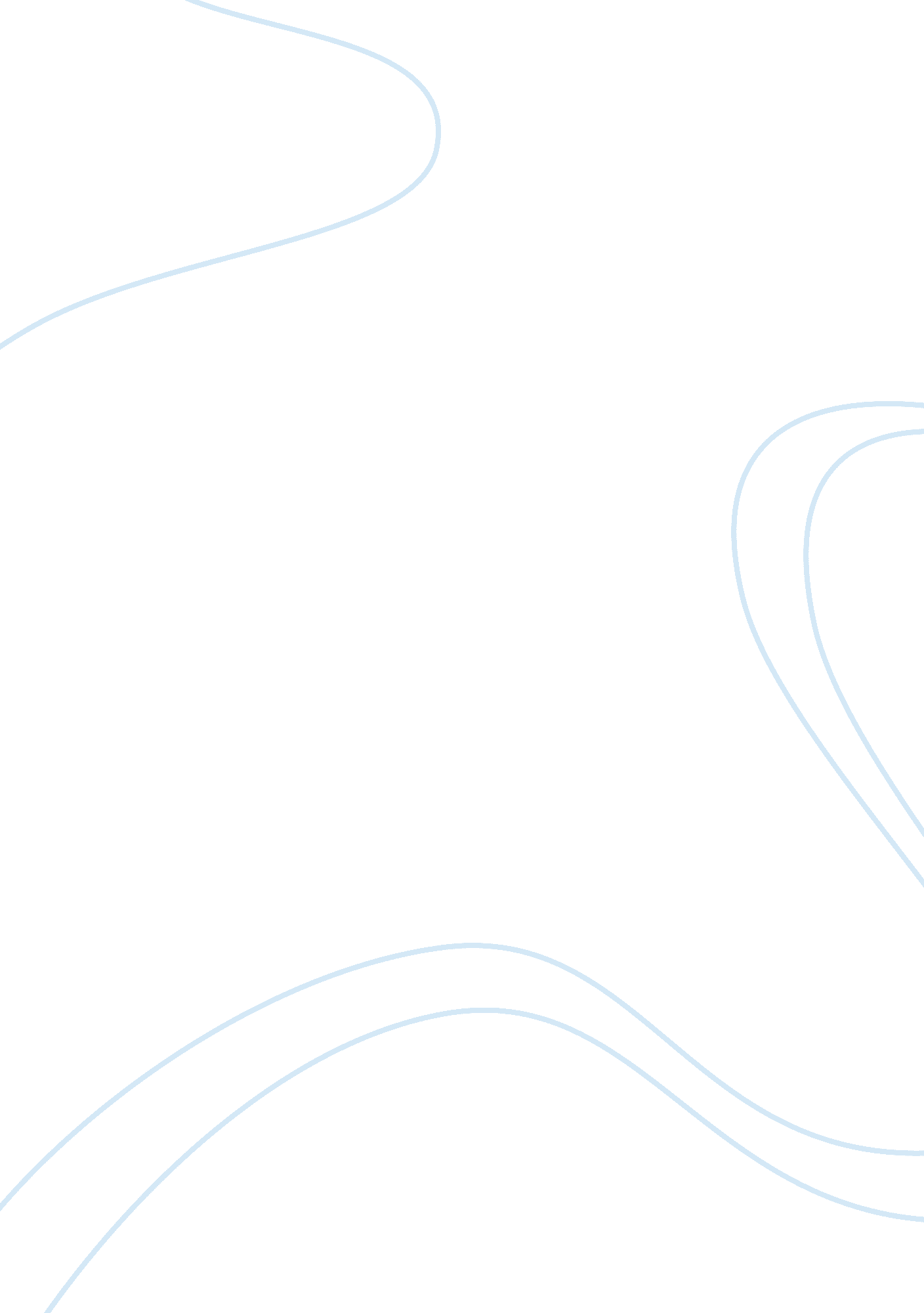 Case study on network securityBusiness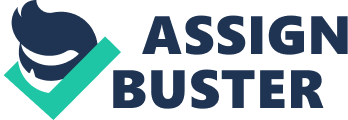 Network Security Case Study: Network securityis the system of actions controlled by an administrator to protect valuable information of the company and restrict the access to this data for third people. Today every company functions with the help of the Internet and network. Companies advertise their goods and services, inform consumers about their production and naturally keep their data in computers. Such way of work is very useful and reliable, because due to the networks one can simply get access to the databases of the company and share it easily. Evidently, the whole important documents, contracts, plans and concepts are kept on the servers of the company and employees can get instant access to it from their PCs. It is obvious, that the way is very convenient and easy but there are problems with data protection. Every company has a range of rivals who want to steal their ideas or just to see the future concepts and plan concerning the production of the company. In order to restrict access to the valuable data network security has been created. Every employer who wants to control his business has to hire a team of the professional administrators who are able to save the whole data successfully. Because of the constant development of virus programmes, hacker attacks, administrators have to work hard to protect network from intruders: change passwords, renew antivirus software, etc. With the development of information technologies business also develops online and the network of every company should be properly protected, if it wants to be successful. A well-organized case study should be logically composed, properly researched and contain interesting content. If one wants to prepare a good case study, he will have to read many articles in the web and scientific publications which carry out brand new materials about network security. A case study is the problem connected with network security which occurred in the particular place, had certain consequences and was solved in some way. Students have to investigate the case site and understand the reasons of the case, factors which caused it and what effect produced the case. Moreover, every case study gives a chance to illustrate one’s critical thinking skills and knowledge and present good alternative solutions to the suggested problem. It is not always easy to collect reliable data on the topic and complete a good case study on time, so one will need professional writing help of an expert to broaden his horizons on paper writing. A free case study on wireless network security written by an experienced writer will teach students to organize their papers well according to the required standards. If a structure, format or logical analysis of the information is a trouble, one should read a good free case study on computer network security and find the answers to all questions there. 